認定こども園 藤岡開成幼稚園            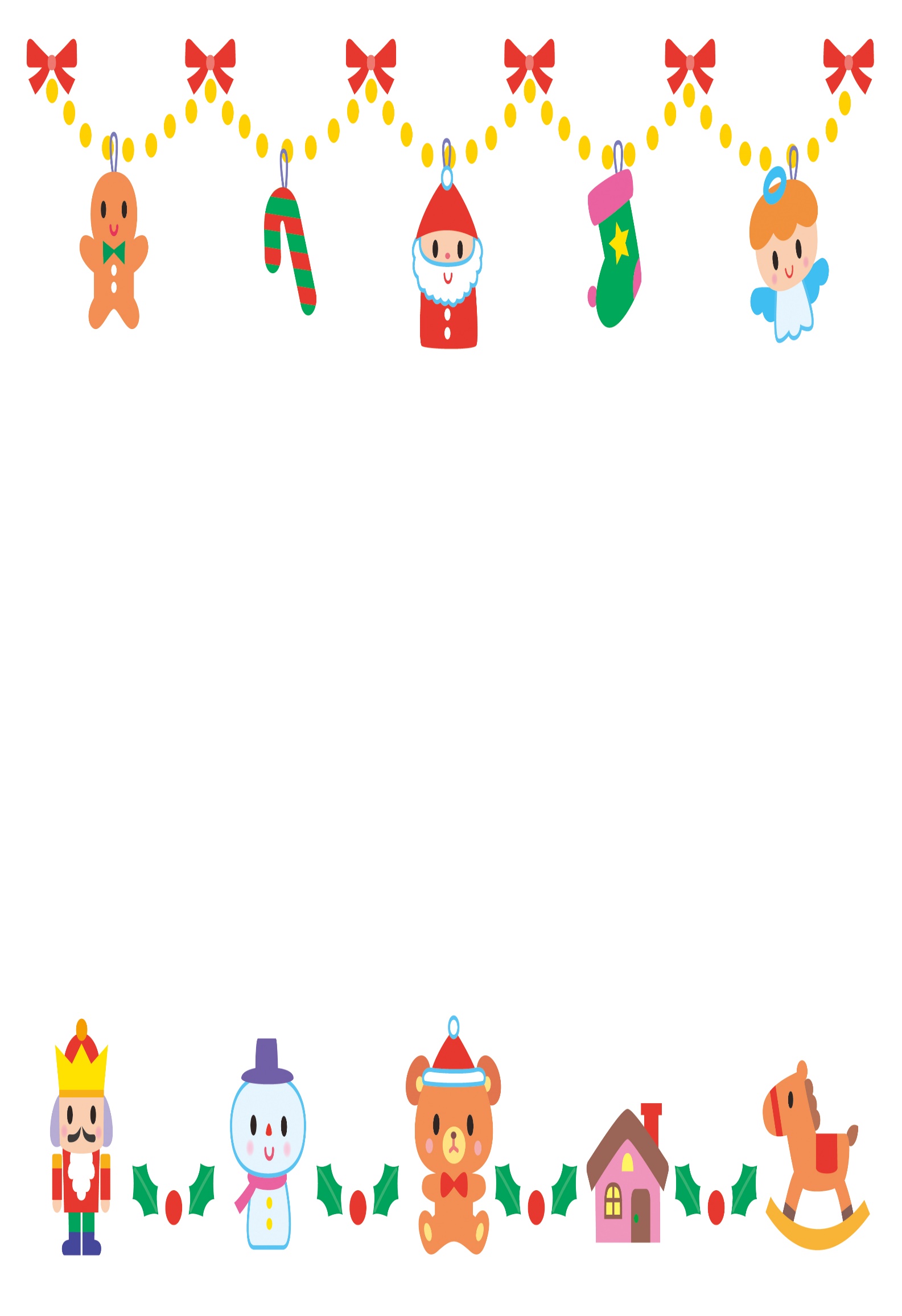 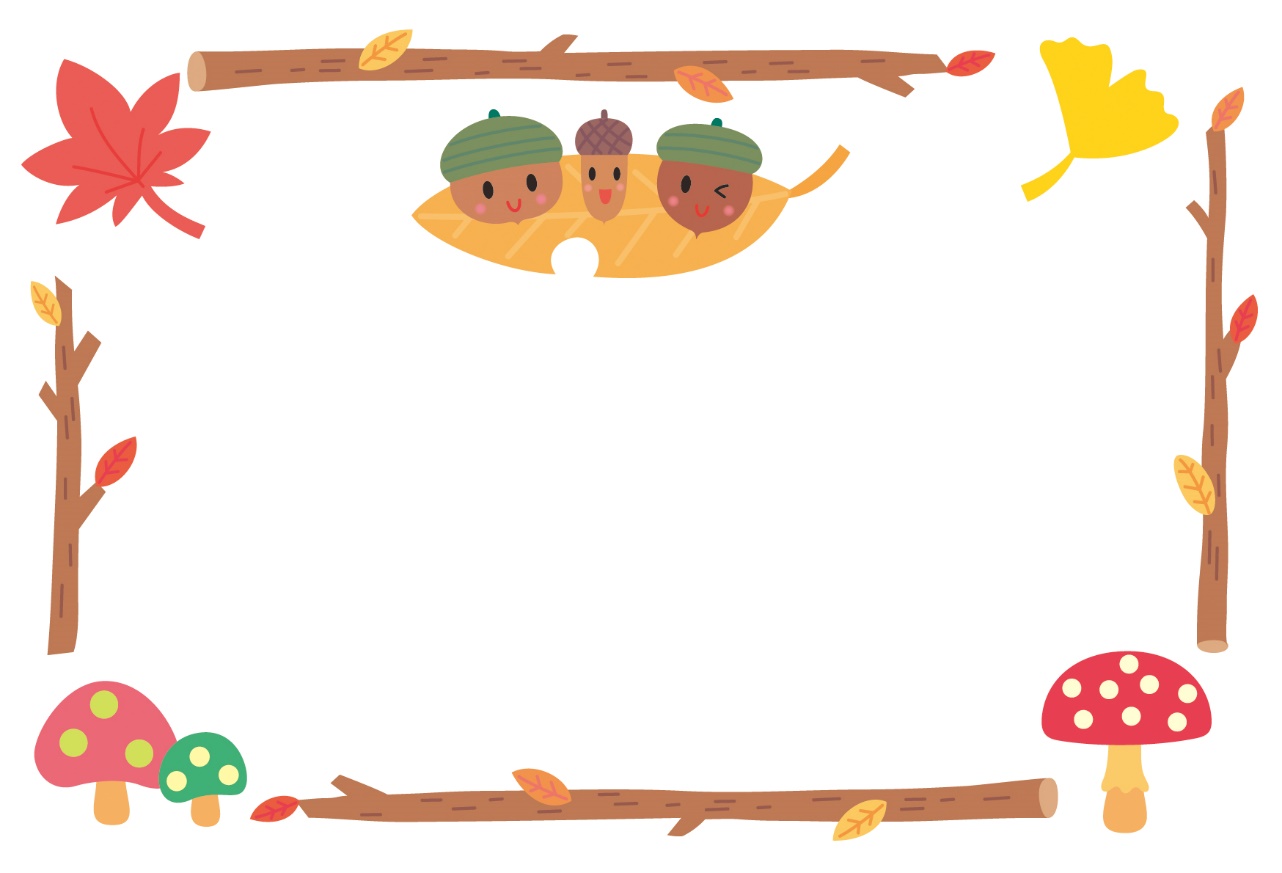 🐣ひよこクラブ🐣    １２月の予定　＜午前１０時～１１時３０分＞　参加費無料　　　　　　　寒さが一段と増してきましたが、風邪に気をつけて元気に過ごしましょう♪※教育相談も実施しています。　※持ち物・・・飲み物など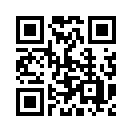 ※来園時の消毒、手洗いをしっかりして安全に過ごしましょう。幼保連携型認定こども園　藤岡開成幼稚園藤岡市下栗須959-3　ＴＥＬ  ０２７４‐24‐0118       　  　 　月　　　火　　　水　　　木　  金１ウェーブバランスで遊ぼう２自由遊び園庭開放３広い芝生の園庭でお散歩(^^♪６自由遊び園庭開放７ウェーブバランスで遊ぼう８広い芝生の園庭でお散歩(^^♪９自由遊び園庭開放１０１２月生まれお誕生会１３１４１５１６１７サッカー教室ＡＭ９：４５～２０クリスマス会を楽しもう♪AM１０：００～２１英会話教室英語で遊ぼうAM１０：００～２２学研（プティパ）AM１０：３０～０歳～参加OK♪２３体操教室赤ちゃん体操♪AM９：４５～２４自由遊び園庭開放２７２８２９３０３１